提醒的話：1. 請同學詳細填寫，這樣老師較好做統整，學弟妹也較清楚你提供的意見，謝謝！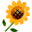 2. 甄選學校、科系請填全名；甄選方式與過程內容書寫不夠請續寫背面。         3. 可直接上輔導處網站https://sites.google.com/a/yphs.tw/yphsc/「甄選入學」區下載本表格，    以電子檔郵寄至yphs316@gmail.com信箱，感謝你！　　　　　              甄選學校甄選學校高雄醫學大學高雄醫學大學高雄醫學大學高雄醫學大學甄選學系甄選學系護理系護理系學生學測分數國英數社自總■大學個人申請□科技校院申請入學□軍事校院■大學個人申請□科技校院申請入學□軍事校院■大學個人申請□科技校院申請入學□軍事校院□正取□備取□未錄取□正取□備取□未錄取學測分數1488111253■大學個人申請□科技校院申請入學□軍事校院■大學個人申請□科技校院申請入學□軍事校院■大學個人申請□科技校院申請入學□軍事校院□正取□備取□未錄取□正取□備取□未錄取甄選方式與過程■學測佔(   40  %)   國文*（    ），英文*（    ），數學*（    ），社會*（    ），自然*（    ）■面試佔(   60 　%)一、形式：（教授：學生）人數=（ 3 ：5　），方式：    團體面試                       二、題目：分A B場(一場各15分鐘)A場:隨機抽一張個性卡,解釋和自己有何關聯,我是抽到悲觀,其他有人抽到堅持、誠懇  友善、勇敢B場:給妳九個名詞,要你挑四個畫出一張關係圖,我是挑:壓力、經濟、理想和合作□審查資料佔(     %)  或  □術科實作佔(     %)  或  □小論文佔(     %)□其他佔(     %)，請註明其他方式，如：面談與認識本系■學測佔(   40  %)   國文*（    ），英文*（    ），數學*（    ），社會*（    ），自然*（    ）■面試佔(   60 　%)一、形式：（教授：學生）人數=（ 3 ：5　），方式：    團體面試                       二、題目：分A B場(一場各15分鐘)A場:隨機抽一張個性卡,解釋和自己有何關聯,我是抽到悲觀,其他有人抽到堅持、誠懇  友善、勇敢B場:給妳九個名詞,要你挑四個畫出一張關係圖,我是挑:壓力、經濟、理想和合作□審查資料佔(     %)  或  □術科實作佔(     %)  或  □小論文佔(     %)□其他佔(     %)，請註明其他方式，如：面談與認識本系■學測佔(   40  %)   國文*（    ），英文*（    ），數學*（    ），社會*（    ），自然*（    ）■面試佔(   60 　%)一、形式：（教授：學生）人數=（ 3 ：5　），方式：    團體面試                       二、題目：分A B場(一場各15分鐘)A場:隨機抽一張個性卡,解釋和自己有何關聯,我是抽到悲觀,其他有人抽到堅持、誠懇  友善、勇敢B場:給妳九個名詞,要你挑四個畫出一張關係圖,我是挑:壓力、經濟、理想和合作□審查資料佔(     %)  或  □術科實作佔(     %)  或  □小論文佔(     %)□其他佔(     %)，請註明其他方式，如：面談與認識本系■學測佔(   40  %)   國文*（    ），英文*（    ），數學*（    ），社會*（    ），自然*（    ）■面試佔(   60 　%)一、形式：（教授：學生）人數=（ 3 ：5　），方式：    團體面試                       二、題目：分A B場(一場各15分鐘)A場:隨機抽一張個性卡,解釋和自己有何關聯,我是抽到悲觀,其他有人抽到堅持、誠懇  友善、勇敢B場:給妳九個名詞,要你挑四個畫出一張關係圖,我是挑:壓力、經濟、理想和合作□審查資料佔(     %)  或  □術科實作佔(     %)  或  □小論文佔(     %)□其他佔(     %)，請註明其他方式，如：面談與認識本系■學測佔(   40  %)   國文*（    ），英文*（    ），數學*（    ），社會*（    ），自然*（    ）■面試佔(   60 　%)一、形式：（教授：學生）人數=（ 3 ：5　），方式：    團體面試                       二、題目：分A B場(一場各15分鐘)A場:隨機抽一張個性卡,解釋和自己有何關聯,我是抽到悲觀,其他有人抽到堅持、誠懇  友善、勇敢B場:給妳九個名詞,要你挑四個畫出一張關係圖,我是挑:壓力、經濟、理想和合作□審查資料佔(     %)  或  □術科實作佔(     %)  或  □小論文佔(     %)□其他佔(     %)，請註明其他方式，如：面談與認識本系■學測佔(   40  %)   國文*（    ），英文*（    ），數學*（    ），社會*（    ），自然*（    ）■面試佔(   60 　%)一、形式：（教授：學生）人數=（ 3 ：5　），方式：    團體面試                       二、題目：分A B場(一場各15分鐘)A場:隨機抽一張個性卡,解釋和自己有何關聯,我是抽到悲觀,其他有人抽到堅持、誠懇  友善、勇敢B場:給妳九個名詞,要你挑四個畫出一張關係圖,我是挑:壓力、經濟、理想和合作□審查資料佔(     %)  或  □術科實作佔(     %)  或  □小論文佔(     %)□其他佔(     %)，請註明其他方式，如：面談與認識本系■學測佔(   40  %)   國文*（    ），英文*（    ），數學*（    ），社會*（    ），自然*（    ）■面試佔(   60 　%)一、形式：（教授：學生）人數=（ 3 ：5　），方式：    團體面試                       二、題目：分A B場(一場各15分鐘)A場:隨機抽一張個性卡,解釋和自己有何關聯,我是抽到悲觀,其他有人抽到堅持、誠懇  友善、勇敢B場:給妳九個名詞,要你挑四個畫出一張關係圖,我是挑:壓力、經濟、理想和合作□審查資料佔(     %)  或  □術科實作佔(     %)  或  □小論文佔(     %)□其他佔(     %)，請註明其他方式，如：面談與認識本系■學測佔(   40  %)   國文*（    ），英文*（    ），數學*（    ），社會*（    ），自然*（    ）■面試佔(   60 　%)一、形式：（教授：學生）人數=（ 3 ：5　），方式：    團體面試                       二、題目：分A B場(一場各15分鐘)A場:隨機抽一張個性卡,解釋和自己有何關聯,我是抽到悲觀,其他有人抽到堅持、誠懇  友善、勇敢B場:給妳九個名詞,要你挑四個畫出一張關係圖,我是挑:壓力、經濟、理想和合作□審查資料佔(     %)  或  □術科實作佔(     %)  或  □小論文佔(     %)□其他佔(     %)，請註明其他方式，如：面談與認識本系■學測佔(   40  %)   國文*（    ），英文*（    ），數學*（    ），社會*（    ），自然*（    ）■面試佔(   60 　%)一、形式：（教授：學生）人數=（ 3 ：5　），方式：    團體面試                       二、題目：分A B場(一場各15分鐘)A場:隨機抽一張個性卡,解釋和自己有何關聯,我是抽到悲觀,其他有人抽到堅持、誠懇  友善、勇敢B場:給妳九個名詞,要你挑四個畫出一張關係圖,我是挑:壓力、經濟、理想和合作□審查資料佔(     %)  或  □術科實作佔(     %)  或  □小論文佔(     %)□其他佔(     %)，請註明其他方式，如：面談與認識本系■學測佔(   40  %)   國文*（    ），英文*（    ），數學*（    ），社會*（    ），自然*（    ）■面試佔(   60 　%)一、形式：（教授：學生）人數=（ 3 ：5　），方式：    團體面試                       二、題目：分A B場(一場各15分鐘)A場:隨機抽一張個性卡,解釋和自己有何關聯,我是抽到悲觀,其他有人抽到堅持、誠懇  友善、勇敢B場:給妳九個名詞,要你挑四個畫出一張關係圖,我是挑:壓力、經濟、理想和合作□審查資料佔(     %)  或  □術科實作佔(     %)  或  □小論文佔(     %)□其他佔(     %)，請註明其他方式，如：面談與認識本系■學測佔(   40  %)   國文*（    ），英文*（    ），數學*（    ），社會*（    ），自然*（    ）■面試佔(   60 　%)一、形式：（教授：學生）人數=（ 3 ：5　），方式：    團體面試                       二、題目：分A B場(一場各15分鐘)A場:隨機抽一張個性卡,解釋和自己有何關聯,我是抽到悲觀,其他有人抽到堅持、誠懇  友善、勇敢B場:給妳九個名詞,要你挑四個畫出一張關係圖,我是挑:壓力、經濟、理想和合作□審查資料佔(     %)  或  □術科實作佔(     %)  或  □小論文佔(     %)□其他佔(     %)，請註明其他方式，如：面談與認識本系心得與建議◎審查資料製作建議：不須製作,教授不會收◎整體準備方向與建議：自己想好一個有關自身的小故事(最好和護理或志工有關的),面試時要積極舉手搶答,別人回答時一定要看著別人◎審查資料製作建議：不須製作,教授不會收◎整體準備方向與建議：自己想好一個有關自身的小故事(最好和護理或志工有關的),面試時要積極舉手搶答,別人回答時一定要看著別人◎審查資料製作建議：不須製作,教授不會收◎整體準備方向與建議：自己想好一個有關自身的小故事(最好和護理或志工有關的),面試時要積極舉手搶答,別人回答時一定要看著別人◎審查資料製作建議：不須製作,教授不會收◎整體準備方向與建議：自己想好一個有關自身的小故事(最好和護理或志工有關的),面試時要積極舉手搶答,別人回答時一定要看著別人◎審查資料製作建議：不須製作,教授不會收◎整體準備方向與建議：自己想好一個有關自身的小故事(最好和護理或志工有關的),面試時要積極舉手搶答,別人回答時一定要看著別人◎審查資料製作建議：不須製作,教授不會收◎整體準備方向與建議：自己想好一個有關自身的小故事(最好和護理或志工有關的),面試時要積極舉手搶答,別人回答時一定要看著別人◎審查資料製作建議：不須製作,教授不會收◎整體準備方向與建議：自己想好一個有關自身的小故事(最好和護理或志工有關的),面試時要積極舉手搶答,別人回答時一定要看著別人◎審查資料製作建議：不須製作,教授不會收◎整體準備方向與建議：自己想好一個有關自身的小故事(最好和護理或志工有關的),面試時要積極舉手搶答,別人回答時一定要看著別人◎審查資料製作建議：不須製作,教授不會收◎整體準備方向與建議：自己想好一個有關自身的小故事(最好和護理或志工有關的),面試時要積極舉手搶答,別人回答時一定要看著別人◎審查資料製作建議：不須製作,教授不會收◎整體準備方向與建議：自己想好一個有關自身的小故事(最好和護理或志工有關的),面試時要積極舉手搶答,別人回答時一定要看著別人◎審查資料製作建議：不須製作,教授不會收◎整體準備方向與建議：自己想好一個有關自身的小故事(最好和護理或志工有關的),面試時要積極舉手搶答,別人回答時一定要看著別人E-mail手機